ТРЕЗВУЧИЯ ПОБОЧНЫХ СТУПЕНЕЙПризываю еще раз внимательно прочесть теоретическую часть урока от 8.04.2020.Для того, чтобы правильно построить и определить вид аккорда, нам нужно понимать, как выглядит трезвучие. Например, в тональности До мажор на II ступени строится II53 (трезвучие II ступени), D64 (доминантовый квартсекстаккорд) или VII6 (секстаккорд VII ступени). Таким образом, если вы встречаете в последовательности аккорд, построенный на II ступени, это не обязательно II53.Предлагаю таблицу, которая поможет вам избежать нелепых ошибок в определении аккордов. Внесем в эту таблицу и септаккорды и их обращения, пройденные ранее (D7, VII7)ЗАДАНИЕОпределите тональность нотного примера.Перепишите в тетрадь.Определите и подпишите использованные аккорды.Фотографию выполненной работы прислать 15 апреля удобным для вас способом.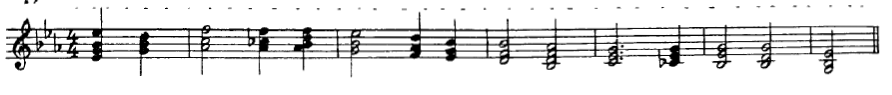 Ступень ладаАккорды, которые могут на этой ступени строитьсяIT53, VI6, S64IIII53, VII6, D64, D43, VII65IIIIII53, T6, VI64IVS53, II6, VII64, D2, VII43VD53, III6, T64, D7VIVI53, S6, II64, VII2VIIVII53, D6, III64, D65, VII7